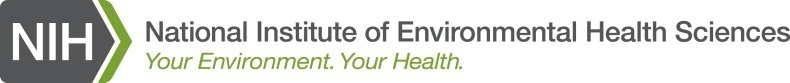 Workshop for Athens Drive High School Teachers by National Institute of Environmental Health Sciences (NIEHS)AgendaNovember 29, 201712:20—12:35 pm: Sickle cell disease (SCD), brief introduction, symptoms, and activity12:35—1:10 pm: Malaria Hypothesis. Activity, Hardy-Weinberg equation calculation1:10—1:15 pm: Break1:15—1:40 pm: SCD in the United States—Integrating people, history, and social context into biology learning;  case study      TimeActivityLead8:45 amTeachers arrive at NIEHS.8:45-9:00 amSecurity check-in (main lobby)9:00-10:00 amWelcome and Campus TourDirector of the Office of Science Education & Diversity at NIEHS will welcome the group and give an overview of the institute, followed by a campus tour.Ericka Reid, Ph.D., M. Ed. John Schelp, M.P.A. 10:00-10:15 amProgram introductionHuei-Chen Lao, Ph.D., M.P.H.10:15-10:30 amBreak10:30-11:30 amGene editing and CRISPR; the application of CRISPR-Cas9 in treating human diseases such as sickle cell anemia; the potential for using CRISPR-Cas9 to engineer gene drives; the benefits to humanity offered by this method; the possibility of unwanted ecological effects, and near-certainty of spread across political bordersRodolphe Barrangou, Ph.D., Associate Professor, Department of Food, Bioprocessing, & Nutrition Sciences, North Carolina State University11:30 am-12:15 pmLunch12:20-1:00 pmThe genetics of sickle cell anemia and sickle cell trait; the evolutionary advantages of sickle cell gene carrier; Hardy-Weinberg equation calculation; classroom activities, teacher discussionHuei-Chen Lao, Ph.D., M.P.H.1:00-1:40 pm Examining sickle cell anemia from a societal perspective—Integrating people, history, and social context; activity and teacher discussionHuei-Chen Lao, Ph.D., M.P.H.1:40 pm-1:50 pmBreak1:50 pm-2:35 pmBiotechnology: Environment, Ecology, Ethics, and the FutureBob Petrovich, Ph.D.2:35 pm-3:15 pmDIY food colors gel-electrophoresis demonstration.  Teachers predict the movement of each food color, based on the structure, molecular weight, and charge of each dye contained in the food colors; discuss other Tri DIYBio resourcesTom Randall, Ph.D.3:15-3:45 pm Reflection, integration, potential lesson plans and project, brief presentation by teachers 3:45—4:00 pmTeachers complete survey and depart NIEHS